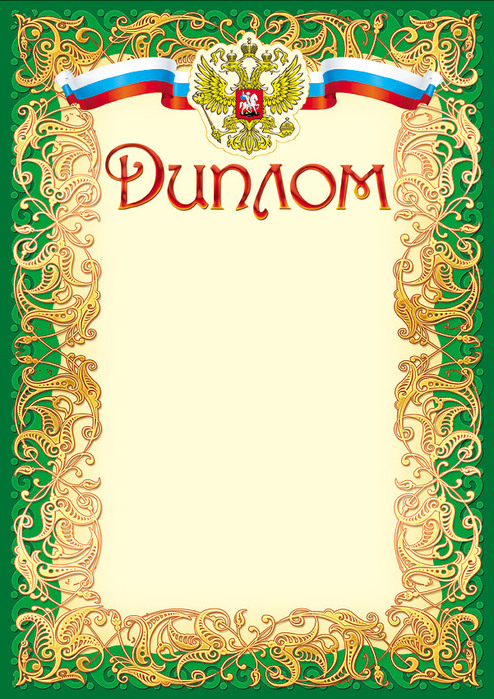 НаграждаетсяБершова КристинастуденткаГПОУ ТО «Тульского коллкджа профессмиональных технологий и сервиса», занявшая II местов общероссийском заочном    конкурсе «Маршал Победы»К 120-летию со дня рождения Г.К. Жукова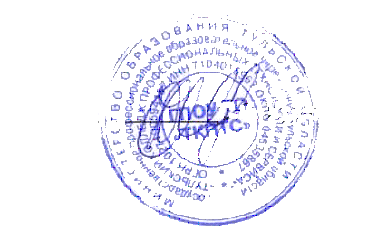                            Директор ГПОУ ТО                            «ТКПТС»                                 С.С. Курдюмов